IBIS Open Forum Minutes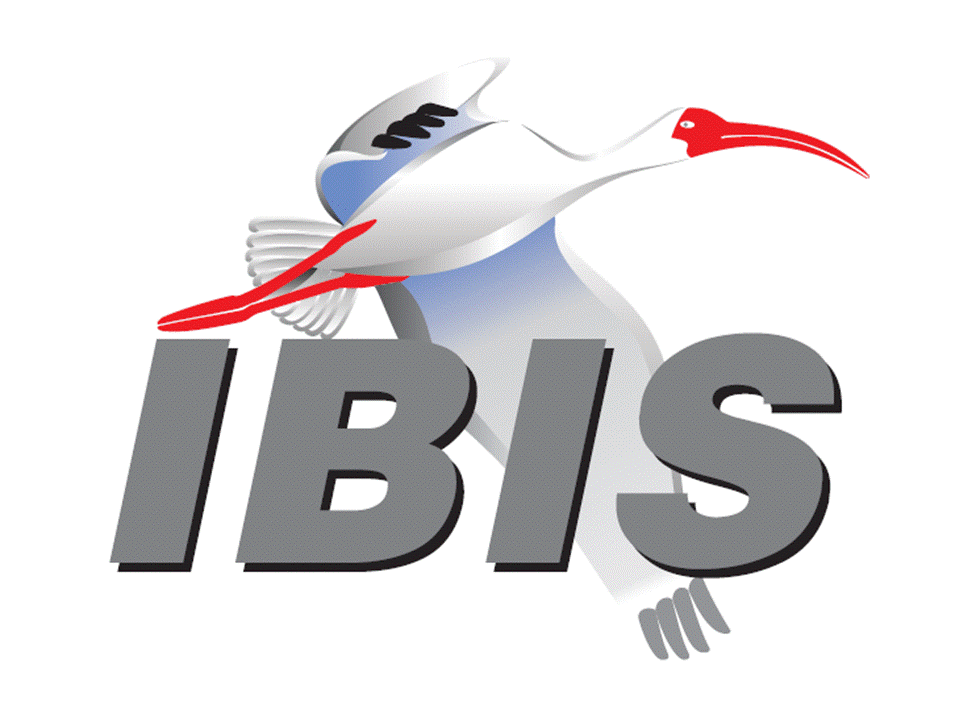 Meeting Date: November 20, 2015Meeting Location: TeleconferenceVOTING MEMBERS AND 2015 PARTICIPANTSAltera					[David Banas], Masashi Shimanouchi, Hsinho Wu*					 Amanda LiaoANSYS				Curtis Clark*, Miyo Kawata, Toru WatanabeApplied Simulation Technology	Fred Balistreri, Norio Matsui Avago	Technologies			Minh Quach, Leif ZweidingerCadence Design Systems		Brad Brim*, Joshua Luo, Ken Willis, Joy Li, Ambrish Varma					 Aileen Chen, Lanbing Chen, Wei Dai, Zhiyu Guo					 Jinsong Hu, Rachel Li, Ping Liu, Yubao Meng					 Zuli Qin, Haisan Wang, Yitong Wen, Clark Wu					 Janie Wu, Benny Yan, Haidong Zhang, Wenjian Zhang					 Zhangmin Zhong, Kent Ho, Thunder Lay, Skipper Liang					 Jack WC Lin, Paddy Wu, Candy Yu, Morihiro NakazatoCisco Systems			David Siadat, Rockwell Hsu, Bidyut Sen, Xu YanCST					Stefan Paret, Matthias TroescherEricsson				Anders Ekholm, Zilwan Mahmod, Feng Shi					 Wenyan Xie, David ZhangHuawei Technologies			Xiaoqing Dong, Peng Huang, Shuyao Liu Huichao Weng, Peng Xiao, Mala Yu, Cheng Zhang Gezi Zhang, Zhengyi ZhuIBM					Adge Hawes*, Luis Armenta, Dale BeckerInfineon Technologies AG 		Christian SporrerIntel Corporation	Michael Mirmak, Todd Bermensolo, Nhan Phan	 Gianni Signorini, Chunlei Guo, Shaowu Huang	 Denis Chen, Jimmy Hsu, Cucumber Lin, Ken Liu	 Thonas Su, Morgan TsengIO Methodology			Lance Wang*Keysight Technologies	Radek Biernacki*, Pegah Alavi, Colin Warwick	 Jian Yang, Nicholas Tzou, Heidi Barnes, Dave Larson	 Kyla Thomas, Fangyi Rao, Yi Wang, Xianzhao Zhao	 Nina Lai, Ming-Chih Lin, Isabella WanMaxim Integrated Products		Mahbubul Bari, Don Greer, Joe Engert, Joe Rayhawk					  Yan Liang*Mentor Graphics			Arpad Muranyi*, Ed Bartlett, Vladimir Dmitriev-Zdorov					 Kenji KushimaMicron Technology			Randy Wolff*  Micron Memory Japan		Masayuki Honda, Toshio Oki, Tadaaki YoshimuraSignal Integrity Software		Mike LaBonte*, Walter Katz*, Todd Westerhoff					 Mike SteinbergerSynopsys				Ted Mido*, Rita Horner, William Lau, Scott Wedge Michael Zieglmeier, Joerg Schweden, Xuefeng Chen Lianpeng Sang, Kevin Li*Teraspeed Labs			Bob Ross*, Tom DagostinoToshiba				Yoshinori Fukuba, Masato Kanie, Fumuhide Noro					 Yui Shimizu, Atsushi Tomishima, Yasuki Torigoshi  Toshiba Information Systems	Mari Kuroki  Toshiba Memory Systems		Kenichi Kanehara  Toshiba Semiconductor & Storage	Yasunobu UmemotoXilinx					(Raymond Anderson)ZTE Corporation			Tao Guo, Fengling Gao, Lili Wei, Bi Yi, Shunlin ZhuZuken					Michael Schaeder, Markus Buecker, Griff Derryberry					 Ralf Bruening, Kiyohisa Hasegawa, Yoshiaki ManageOTHER PARTICIPANTS IN 2015Abeism Corporation			Noboyuki KiyotaAdvanced Semiconductor		Jane Yan  EngineeringAlpine Giken				Norio MashikoAMD					Tadashi AraiAmphenol TCS			Kenneth ChengApollo Giken Co.			Satoshi Endo, Naoya Iisaka, Toshiki Tamura ASUSTek Computer			Weisheng Chiang, David Chou, Eric Hsieh, Landy Kao					 Peter Lee, Hank Lin, Vincent Lu, Bin-Chyi TsengATE Service Corp.			HondaAvago Technologies			David Carkeek, James ChurchAvant Technology			Jyam Huang, Chloe YangAvnet Electronics Marketing		Hung-Yi LinBayside Design			Elliot NahasCanon					Yuji Ishikawa, Syoji Matsumoto, Hitoshi MatsuokaCasio Computer Co.			Yasuhisa HayashiCelestica				Sophia Feng, Lei LiuChinese Electronics Technology	Shujun Wei  Company, Institute #52Ciena					Kaisheng HuCompal Electronics			Rick Wu, Ian YuContinental Automotive		Felix Goelden, Markus Bebendorf, Sebastian Groener					 Stefanie SchattCybernet Systems			Shinobu Kokuatsu, Takayuki TsuzuraDenso Corp.				Osamu SeyaDigital Corp.				Hiroaki FujitaeASIC					David BanasEdadoc				Bruce Wu, H. ZhangEizo Corp.				Akinobu NishioFoxconn Technology			Daniel YT Lai, Mandy HY Su, Alex SY TangFreescale				Jon Burnett, Takahiro Sato, Koji TsutsuiFujitsu Advanced Technologies	Shogo Fujimori, Hikoyuki KawataFujitsu Interconnect Technologies	Koji Akaishi, Hiromi Hayasaka, Masaki Kirinaka					 Akiko TsukadaFujitsu Semiconductor		Hirokazu YamazakiGalbi Research			Dave GalbiGigabyte Technology			Eric ChienH3C Technologies			Xinyi Hu, Lingqin Kong, Haye LeeHamamatsu Photonics		Akahiro InoguchiHewlett Packard			Passor Ho, Corey HuangHimax Technologies			Renee Li, Josh WuHitachi Information &			Yoshifumi Takada Communication EngineeringHitachi					Yasuo YahagiHitachi Kokusai Electric		Katsuya KonnoHitachi ULSI Systems Co.		Sadahiro NonoyamaHoneywell International		Molly XuIB-Electronics				Makoto MatsumuroIDEMWorks				Alessandro Chinea, Michelangelo BandinuIndependent				Tim Wang LeeInstituto de Telecomunicações 	Wael Dghais Integrated Device Technology	Billy ChenJabil Design Services			Lurker LiJapan Radio Co.			Takashi SatoJVC Kenwood Corp.			Hidetoshi SuzukiKEI Systems				Shinichi MaedaKonica Minolta			Hideki NomotoKyocera Circuit Solutions		Kiyoiko KaiyaLattice Semiconductor		Xu JiangLeading Edge				Pietro VergineLenovo				John Lin, Alan SunLite-On Technology			John Chuang, Dong-Ru LyuMarvell					Weizhe Li, Xike Liu, Fang Lv, Jie Pan, Banglong Qian					 Yuyang WangMediatek				Delbert LiaoMegachips Corp.			Kousuke EgamiMeidensha Corp.			Liew NelsonMicrochip Technology			Jeffrey ChouMissouri University of Science	Albert Ruehli  and TechnologyModech				Yudai Ashi, Minoru TanakaMurata Manufacturing Co.		Satoshi AraiNanya Technology Corp.		Ching-Feng Chen, Chi-Wei Chen, Taco Hsieh					 Jordan Hsu, Andre Huang, Min Lun Lan Chih Wei Shen, Zuo Xin YeNEC Corp.				Atsushi KatoNEC Engineering			Masahiko KurodaNEC Space Technologies		Syuiichi Koreeda, Akiko MurakamiNikon Corporation			Manabu MatsumotoNovatek Microelectronics		Willy Lin, Frank PaiNXP					Yanbin ChenOki Electric Industry Co.		Atsushi KitaiOlympus Corp.			Kazuhiro SakamotoPanasonic Corp.			Naoyuki Aoki, Yoshitaka Kawaguchi, Atsushi NakanoPanasonic Industrial Devices,	Kazuki Wakabayashi Systems and Technology Co.Pegatron Corp.			Aje Chang, Stanley Chu, Gavin LinPolar					Rick ChengPolitecnico di Torino			Stefano Grivet-TalociaQualcomm Technologies		Senthil Nagarathinam, Kevin Roselle, Robin Han					 Irwin XueQuanta Computer			Eriksson Chuang, Randy WangRambus				John Yan, Joohee Kim, Sujit Kumar					 Wendem BeyeneRaytheon				Joseph AdayRenesas System Design Corp.	Kazunori YamadaRicoh Company			Yasuhiro Akita, Kazumasa Aoki, Miyoko Goto					 Yuji Hara, Hiroki Ikeda, Takuya Kitsukawa Nobuo Nakane, Seigo Tanaka, Yoshikazu Tadokoro Jyunko TanaguchiRohm Co.				Asuma Imamura, Toshirou Okubo, Noboru TakizawaSAE International			Chris Denham, Logen JohnsonSAIC Motor				Weng YangSanei Hytechs Co.			Hiroyuki KaiSaxa					Takayuki ItoSeiko Epson Corp.			Ryoichi OkadaShanghai Faith Information		Miao He, Bihui Shao, Shuai WangShanghai Lefu Educational		Peter Sun, Leo Yi  TechnologySiemens AG				Boris Kogan, Michael FlintSilvaco Japan Co.			Atsushi Hasegawa, Yoshinori Kanno Yoshihiko YamamotoSimberian 				Yuriy ShlepnevSMICS					Xuejiao QiSocionext				Shinichiro Ikeda, Motoaki Matsumura, Megumi Ono					 Yumiko Sugaya, Yukiko Tanaka, Kazuo Toda Kohichi YasudaSohwa & Sophia Technologies	Tomoki YamadaSony LSI Design			Toru Fujii, Naoyuki Morinaga, Satoshi TagoSpreadtrum Communications		Linping Chen, Yanbiao Chu, Lily Dai, Junyong Deng					 Steven Guo, Weiquan Jia, Xiaobin Lu, Mengying Ma					 Ye Ping, Zheng Qin, Baoqin Su, Tim Wang, Nikki Xie					 Honggiu Xu, Eric ZhangSunplus Technology			Forest Hsu, Yi-Tzeng LinTechnische Universität 		Jan Preibisch  Hamburg-HarburgTeledyne LeCroy			Yanan Cui, Derek Hu, Cici Wang, Yifeng WuTFF Tektronix Comp.			Katsuhiko SuzukiTokyo Kogyo Boyeki Shokai		Tadanori KanemuraTorex Semiconductor			Hiroyuki NakanoUniversity of Illinois			Jose Schutt-AineVia CPU				Jonathan WeiVIA Labs				Sheng-Yuan LeeVitesse					Siris TsangWinbond Electronics			Yu-Min Hou, Albert LeeWiwynn Corp.				Scott CH Lee, Kevin TK WangXpeedic Technology			Wenliang Dia, Qionghui Gui, Zhouxiang Su Mingcan ZhaoZhejiang Uniview Technologies	Busen Cai, Weiqi ChenZI Consulting				Iliya ZamekIn the list above, attendees at the meeting are indicated by *.  Principal members or other active members who have not attended are in parentheses. Participants who no longer are in the organization are in square brackets.UPCOMING MEETINGSThe bridge numbers for future IBIS teleconferences are as follows:Date				Meeting Number		Meeting PasswordDecember 18, 2015		205 475 958			IBISFor teleconference dial-in information, use the password at the following website: 	https://ciscosales.webex.com/ciscosales/j.php?J=205475958All teleconference meetings are 8:00 a.m. to 9:55 a.m. US Pacific Time.  Meeting agendas are typically distributed seven days before each Open Forum.  Minutes are typically distributed within seven days of the corresponding meeting.  When calling into the meeting, follow the prompts to enter the meeting ID.  For new, local international dial-in numbers, please reference the bridge numbers provided by Cisco Systems at the following link:	http://www.cisco.com/web/about/doing_business/conferencing/index.htmlNOTE: "AR" = Action Required.-------------------------------------------------------------------------------------------------------------------------------INTRODUCTIONS AND MEETING QUORUMKevin Li of Synopsys introduced himself.  He is in the SI/PI group doing work involving creating IBIS-AMI models and IBIS models.  These models cover SerDes and consumer PHY products.Randy Wolff declared that a quorum was reached and the meeting could begin.CALL FOR PATENTSMike LaBonte called for declaration of any patents or pending patents related to the IBIS 3.2, IBIS 4.2, IBIS 5.1, IBIS 6.1, Touchstone 2.0, IBIS-ISS 1.0 or ICM 1.1 specifications.  No patents were declared.REVIEW OF MINUTES AND ARSRandy Wolff called for comments regarding the minutes of the October 23, 2015 IBIS Open Forum teleconference.  Radek Biernacki moved to approve the minutes.  Curtis Clark seconded the motion.  There were no objections. Randy called for comments regarding the minutes of the October 28, 2015 IBIS Open Forum Summit at EPEPS.  Randy noted that Bob Ross had commented by email that “PAM-4” should be changed to “PAM4”. Bob moved to approve the minutes with the noted change.  Lance Wang seconded the motion.  There were no objections.Randy reviewed ARs from the previous meeting.Mike LaBonte will rename “Working Directories” as “Site Map” on the website [AR].Mike reported that he did this during the last meeting.ANNOUNCEMENTS, CALL FOR ADDITIONAL AGENDA ITEMSNone.MEMBERSHIP STATUS AND TREASURER'S REPORTBob Ross reported that membership stands at 24 members and the treasury balance is $70,972 including a recent sponsorship payment. There are a few payments to make for the balance of the Sherwood hotel payment for Taipei and the website charges.  Mike LaBonte noted he already received a payment from SAE of $851.28 for the website charges.  Bob has an AR with SAE to provide a membership list of people to invoice for 2016 membership dues [AR].  Bob noted we need to discuss if the membership for 2016 will stay at $900.  Also, Rita Gerber, our SAE financial contact is retiring.  Phyllis Gross is her replacement.  Bob will begin working with her for invoicing.  Bob noted we should be up to date with SAE on financials except for the previously mentioned payments as well as a payment to the parser developer.  Lance Wang noted that we still owe something to the Parkyard hotel in Shanghai.  We are waiting for a payment from Cadence directly to the hotel before finding out the final bill.  Bob noted that we essentially broke even on all the last four summits.WEBSITE ADMINISTRATIONMike LaBonte reported that he made a few changes that relate to items to be discussed in the rest of the meeting.  He noted that he is going to take down the contents at eda.org and set it up to redirect to the new website.  Sometime later this year eda.org will shut down permanently.MAILING LIST ADMINISTRATION Curtis Clark reported that there have been some email address changes.  Things are generally going smoothly with Freelists.  He has not looked further into using the available ibis.org email addresses.LIBRARY UPDATEMike LaBonte reported that the library page has been updated by Anders Ekholm.  The new page is wrapped in the IBIS frame.  It also uses a shaded table format.  All the links have been checked. Yan Liang asked if he should inform the IBIS librarian if updates are needed.  Mike encouraged this.INTERNATIONAL/EXTERNAL ACTIVITIES- ConferencesNone.- Press UpdateNone.SUMMIT PLANNING AND STATUS- EPEPS Summit ReviewEPEPS took place October 25-28, 2015 in San Jose, CA.  IBIS hosted a Summit meeting on Wednesday, October 28, 2015 in the afternoon at the DoubleTree by Hilton hotel.  Mike LaBonte thanked Bob Ross for taking the lead in organizing the Summit.  Bob Ross reported that the event was very successful.  He planned for about 20 attendees and there were about 34 attendees.  He invited many EPEPS attendees.  We received an invitation to host a Summit in conjunction with EPEPS 2016 in San Diego, CA.  Bob thanked the sponsors Keysight Technologies, Mentor Graphics and Synopsys.  Walter Katz added that about 300 people total attended EPEPS.  Mike added that we got good support from EPEPS including advertising of the IBIS Summit in the EPEPS agenda.- Asian IBIS Summit (Shanghai) ReviewThe Shanghai meeting was held Monday, November 9, 2015 at the Parkyard hotel. Huawei Technologies was the major sponsor along with co-sponsors Cadence Design Systems, IO Methodology, Keysight Technologies, Synopsys, Teledyne LeCroy and ZTE Corporation.  Mike reported that we had 94 attendees.  He thought it was a great meeting overall.  About half the presentations were in English and half in Chinese.  The discussion and questions were better for the presentations in Chinese.  There was good discussion after the presentations.  During a lunch conversation, some of the vendor companies expressed interest in expanding the Summit.  Most other IBIS Summits are co-located with other conferences.  The vendors are interested in having a greater presence.  There is interest in having another entity host an event co-located with the IBIS Summit.  Mike also thanked Bob for his help organizing all the Summits in Asia.  Lance Wang noted that during the discussion time, they polled how many people were using IBIS-AMI models and the Touchstone 2 format.  A number of companies in China are using IBIS-AMI models.  Issues they have are quality of the models.  People were asking how to validate and correlate models with the real system.  A Marvell attendee shared how Marvell makes IBIS-AMI models.  The process they have is to ask the algorithm designers to make the IBIS-AMI models.  The designer is responsible for correlating the results with the systems.  An Ericsson attendee commented they have a process to validate the models they receive, however they are ok to do the IBIS-AMI TX models, but it is hard to correlate the RX models.  IBIS-AMI models give the system designer opportunity to work on simulation, however no companies use IBIS-AMI models for signoff of SerDes systems. Bob asked Lance how many vendor tables there were.  Lance noted there were 4.- Asian IBIS Summit (Taipei) ReviewThe Taipei meeting was held Friday, November 13, 2015 at the Sherwood hotel. Mike noted there were 73 attendees.  He thought the meeting went well.  There were some of the same presentations as the Shanghai Summit.  There were three vendor tables.  Lance noted that fewer companies in Taipei were using IBIS-AMI models than in Shanghai.  There were many questions about correlation and validation of standard IBIS models. There were also comments that the IBIS cookbook needs to be updated, including for power aware models and IBIS-AMI models.Bob thanked the sponsors IO Methodology, Keysight Technologies and Synopsys.- Asian IBIS Summit (Tokyo) ReviewThe Tokyo meeting was held Monday, November 16, 2015. Mike reported that in the morning before the Summit there was an IBIS workshop on basic IBIS with about 90 attendees.  He noted there is an IBIS Promotions Working Group within JEITA that helped to organize the event.  Mike commented that the relationship between IBIS and JEITA is good.  Bob thanked the co-sponsors ANSYS Corporation, Cadence Design Systems, Cybernet Systems, Keysight Technologies, Mentor Graphics Corporation, Toshiba and Zuken.- DesignCon 2016 IBIS SummitDesignCon will be held January 19-21, 2016.  Friday, January 22, 2016 is scheduled for the Summit meeting.  Mike reported that the meeting room will be in the Hyatt in the Bayshore room.  The final agreement with UBM has been signed.  Keysight is a sponsor.  Bob noted that the first announcement will go out today.- European IBIS Summit at SPI 2016An IBIS Summit will be co-hosted with the IEEE Workshop on Signal and Power Integrity (SPI). The Summit will take place on May 11, 2016 in Turin, Italy.  Mike noted that some logistics are being worked through for getting an invoice and making payment.Sponsorship opportunities for all upcoming IBIS summits are available, with sponsors receiving free mentions in the minutes, agenda, and other announcements.  Contact the IBIS Board for further details.QUALITY TASK GROUPMike LaBonte reported that the group is meeting on Tuesdays at 8:00 a.m. PT.  The group has not met in a while due to the Summits travel.  He noted that ibischk 6.1.0 is about to be released and a user guide update is needed for it.  An updated spreadsheet of messages is also needed.The ibischk6 user guide work in progress can be reviewed at:http://www.ibis.org/ibischk6/ibischk_6.0.0_UserGuide_wip1.pdfThe Quality Task Group checklist and other documentation can be found at:http://www.ibis.org/quality_wip/ADVANCED TECHNOLOGY MODELING TASK GROUPArpad Muranyi reported that the group is meeting regularly on Tuesdays at 12:00 p.m. PT.  December 1, 2015 will be the next meeting.  The group is discussing the new Redriver flow BIRD and the ground cleanup in the specification.  He requested those attending the meeting to familiarize themselves on the ground issues in the specification to help with the cleanup.Task group material can be found at:http://www.ibis.org/macromodel_wip/INTERCONNECT TASK GROUPArpad Muranyi reported that the group is meeting on Wednesdays at 8:00 a.m. PT.  The next meeting is December 2, 2015.  The last meeting was short due to the absence of Michael Mirmak.  Mike LaBonte noted that there was a presentation from Walter Katz on the interconnect modeling proposal given in the Summits.  There was a question about modeling of chip capacitors as well as modeling of multi-chip packages.  Mike noted that the chip capacitors could be modeled as part of the package.  Walter commented that multi-chip packages will be modeled in an extension of EBD.Task group material can be found at:http://www.ibis.org/interconnect_wip/NEW ADMINISTRATIVE ISSUES- Second revision of IBIS Policies and ProceduresMike LaBonte reported that the draft Policies and Procedures update is on the website for review.  The document can be found at:	http://www.ibis.org/policies/Mike noted that we do need a vote on the IBIS dues, so we should do this in the next meeting.  Bob Ross added that we are getting some more financial information from SAE next week.  There is probably no reason to make a change to the dues amount.Bob moved to schedule a vote on the dues amount in the next Open Forum teleconference.  Radek Biernacki seconded the motion.  There were no objections.BIRD179: NEW IBIS-AMI RESERVED PARAMETER SPECIAL_PARAM_NAMESArpad Muranyi noted that there has been no new discussion on the BIRD.Walter Katz moved to vote on the BIRD in the next Open Forum meeting.  Arpad Muranyi seconded the motion.  There were no objections.BIRD125.1: MAKE IBIS-ISS AVAILABLE FOR IBIS PACKAGE MODELINGDiscussion was tabled.BIRD128.2: ALLOW AMI_PARAMETERS_OUT TO PASS AMI_PARAMETERS_IN DATA ON CALLS TO AMI_GETWAVEDiscussion was tabled.BIRD145.3: CASCADING IBIS I/O BUFFERS WITH [EXTERNAL CIRCUIT]S USING THE [MODEL CALL] KEYWORDDiscussion was tabled.BIRD147: BACK-CHANNEL SUPPORT Discussion was tabled.BIRD158.3: AMI TOUCHSTONE ANALOG BUFFER MODELSDiscussion was tabled.BIRD161.1: SUPPORTING INCOMPLETE AND BUFFER-ONLY [COMPONENT] DESCRIPTIONSDiscussion was tabled.BIRD163: INSTANTIATING AND CONNECTING [EXTERNAL CIRCUIT] PACKAGE MODELS WITH [CIRCUIT CALL]Discussion was tabled.BIRD164: ALLOWING PACKAGE MODELS TO BE DEFINED IN [EXTERNAL CIRCUIT]Discussion was tabled.BIRD165: PARAMETER PASSING IMPROVEMENTS FOR [EXTERNAL CIRCUIT]SDiscussion was tabled.BIRD166: RESOLVING PROBLEMS WITH REDRIVER INIT FLOWDiscussion was tabled.IBISCHK6 PARSER AND BUG STATUS Bob noted that ibischk 6.1.0 source code was received before the last meeting, but it was decided to test the code further before release.  Bob has checked the code and found several bugs.  He recommends releasing the 6.1.0 release, noting several bugs to be fixed.BUG151, BUG155, BUG159, BUG160, BUG161 and BUG162 have been fixed in the ibischk 6.1.0 code.  They will be documented as closed as of today.Mike LaBonte noted that Michael Mirmak has encouraged use of bug tracker software such as Mantis.  We might want to move to something like this in the future.Mike asked about BUG163, which was reported by the parser developer.  Bob noted that the parser developer has fixed this bug in his code, but he is waiting on the release of that code until further bugs can be looked at.Bob summarized the new bug, BUG164.  Radek Biernacki commented that there should be a warning issued, not an error.  Bob noted that he thought this case is legal in IBIS 6.0.  Radek noted that Usage Dep was not legal in IBIS 6.0.  It was introduced in IBIS 6.1.  Bob thought the 6.1 parser should continue to issue an error if Usage Dep is in an IBIS 6.0 file.  After further discussion Bob determined that this was not a bug, and the bug should be classified as not a bug.  After further discussion, it was determined to still be a bug.  Bob moved to classify the bug as Moderate severity, Medium priority and Open status.  Walter Katz seconded the motion.  There were no objections.Bob summarized BUG165.  Walter commented that this is a useful check for the parser to perform.  Walter moved to classify the bug as Moderate severity, Medium priority and Open status.  Bob seconded the motion.  There were no objections.Bob summarized BUG166.  The .ami extension required for an [Algorithmic Model] file is not checked.  Walter moved to classify the bug as Moderate severity, Medium priority and Open status.  Bob seconded the motion.  There were no objections.Bob summarized BUG167. Some errors are not being reported for PAM4 models with thresholds either missing or incorrect.  Walter moved to classify the bug as Moderate severity, Medium priority and Open status.  Bob seconded the motion.  There were no objections.Radek and Walter thanked Bob for his detailed testing of the new parser.Mike noted that there are no cases where the parser calls a good IBIS model bad.  Bob moved to release the 6.1.0 parser on the website.  Walter seconded the motion.  There were no objections.Bob will send the parser source code to the parser licensees [AR].  Mike will update the bug page with the classifications of BUG164, BUG165, BUG166 and BUG167 [AR].Bob discussed payment of the parser developer.  Bob moved to ask the parser developer to send an invoice for payment.  Walter seconded the motion.  There were no objections.Radek asked if we should expect an update to the parser to fix the new bugs.  Bob responded that we do expect an update to address the new bugs.NEW TECHNICAL ISSUESNone.NEXT MEETINGThe next IBIS Open Forum teleconference meeting will be held December 18, 2015.  A vote is scheduled on the IBIS dues for 2016 and on BIRD179.  The following IBIS Open Forum teleconference meeting will be held January 8, 2016.  Radek Biernacki moved to adjourn.  Arpad Muranyi seconded the motion.========================================================================NOTESIBIS CHAIR: Mike LaBontemlabonte@sisoft.com	IBIS-AMI Modeling Specialist, Signal Integrity Software	6 Clock Tower Place, Suite 250	Maynard, MA 01754VICE CHAIR: Lance Wang (978) 633-3388lwang@iometh.comPresident/CEO, IO Methodology, Inc.PO Box 2099Acton, MA  01720SECRETARY: Randy Wolff (208) 363-1764rrwolff@micron.comPrincipal Engineer, Silicon SI Group Lead, Micron Technology, Inc.8000 S. Federal WayP.O. Box 6, Mail Stop: 01-711Boise, ID  83707-0006TREASURER: Bob Ross (503) 246-8048bob@teraspeedlabs.comEngineer, Teraspeed Labs10238 SW Lancaster RoadPortland, OR 97219LIBRARIAN: Anders Ekholm (46) 10 714 27 58, Fax: (46) 8 757 23 40ibis-librarian@ibis.orgDigital Modules Design, PDU Base Stations, Ericsson ABBU NetworkFärögatan 6164 80 Stockholm, SwedenWEBMASTER: Mike LaBontemlabonte@sisoft.com	IBIS-AMI Modeling Specialist, Signal Integrity Software	6 Clock Tower Place, Suite 250	Maynard, MA 01754POSTMASTER: Curtis Clarkcurtis.clark@ansys.com	ANSYS, Inc.	150 Baker Ave Ext	Concord, MA 01742This meeting was conducted in accordance with ANSI guidance.All inquiries may be sent to ibis-info@freelists.org.  Examples of inquiries are:To obtain general information about IBIS.To ask specific questions for individual response.To subscribe to the official ibis@freelists.org and/or ibis-users@freelists.org email lists (formerly ibis@eda.org and ibis-users@eda.org).To subscribe to one of the task group email lists: ibis-macro@freelists.org, ibis-interconn@freelists.org, or ibis-quality@freelists.org.To inquire about joining the IBIS Open Forum as a voting Member.To purchase a license for the IBIS parser source code.To report bugs or request enhancements to the free software tools: ibischk6, tschk2, icmchk1, s2ibis, s2ibis2 and s2iplt.The BUG Report Form for ibischk resides along with reported BUGs at:http://www.ibis.org/bugs/ibischk/ 
http://www.ibis.org/ bugs/ibischk/bugform.txtThe BUG Report Form for tschk2 resides along with reported BUGs at:http://www.ibis.org/bugs/tschk/ 
http://www.ibis.org/bugs/tschk/bugform.txtThe BUG Report Form for icmchk resides along with reported BUGs at:http://www.ibis.org/bugs/icmchk/ 
http://www.ibis.org/bugs/icmchk/icm_bugform.txtTo report s2ibis, s2ibis2 and s2iplt bugs, use the Bug Report Forms which reside at:http://www.ibis.org/bugs/s2ibis/bugs2i.txt 
http://www.ibis.org/bugs/s2ibis2/bugs2i2.txt 
http://www.ibis.org/bugs/s2iplt/bugsplt.txtInformation on IBIS technical contents, IBIS participants and actual IBIS models are available on the IBIS Home page:http://www.ibis.org/Check the IBIS file directory on ibis.org for more information on previous discussions and results:http://www.ibis.org/directory.htmlOther trademarks, brands and names are the property of their respective owners.IBIS – SAE STANDARDS BALLOT VOTING STATUSI/O Buffer Information Specification Committee (IBIS)Criteria for Member in good standing:Must attend two consecutive meetings to establish voting membershipMembership dues currentMust not miss two consecutive MeetingsInterest categories associated with SAE ballot voting are: Users - Members that utilize electronic equipment to provide services to an end user. Producers - Members that supply electronic equipment. General Interest - Members are neither producers nor users. This category includes, but is not limited to, Government, regulatory agencies (state and federal), researchers, other organizations and associations, and/or consumers.OrganizationInterest CategoryStandards Ballot Voting StatusNovember 9, 2015November 13, 2015November 16, 2015November 20, 2015AlteraProducerInactiveX--XANSYSUserActive--XXApplied Simulation TechnologyUserInactive----Avago TechnologiesProducerInactive----Cadence Design SystemsUserActiveXXXXCisco SystemsUserInactiveX---CSTUserInactive----EricssonProducerActiveXXX-Huawei TechnologiesProducerInactiveX---IBMProducerInactive---XInfineon Technologies AGProducerInactive----Intel Corp.ProducerInactive-X--IO MethodologyUserActiveXXXXKeysight TechnologiesUserActiveXXXXMaxim Integrated ProductsProducerInactive---XMentor GraphicsUserActive--XXMicron TechnologyProducerActive--XXSignal Integrity Software UserActiveXXXXSynopsysUserInactiveX--XTeraspeed LabsGeneral InterestInactive---XToshibaProducerInactive--X-XilinxProducerInactive----ZTEUserInactiveX---ZukenUserInactive--X-